Lindisfarne BulletinThe Invercargill Parish of theMethodist Church of New Zealand.Te Hahi Weteriana o Aotearoa.Lindisfarne Methodist Church, Worship and Community CentrePhone    216-0281.e-mail: office@lindisfarne.org.nz.         Website:  www.lindisfarne.org.nz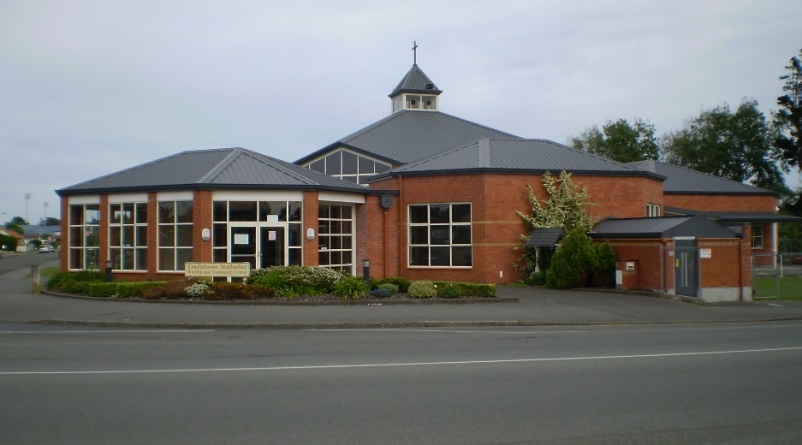 Sunday November 13th 201610.00am: Lindisfarne Service with Nicol Macfarlane.10.00am: Bluff Service with Reverend Peter Taylor.1.00pm: Tongan Service.1.00pm: Fijian Service.2.00pm: Peacehaven Service with Reverend Peter Taylor.Prayer:Jesus Christ, the Son of God, you teach us all we need to know. You are such an effective teacher. If only we could learn as well as you teach.Forgive us Lord as we strive to get to know you better and learn more of your love and wisdom..GARAGE SALEA great effort!Thanks to everyone who supported this major fund-raiser.               We made $1054.00.---------------------------------Notice BoardOn the foyer noticeboard is information about Nativity Scene Photographs.FRIDAY CLUBOur last meeting for 2016 is next Friday 18 November.Your help would be welcome preparing the meal                           (see Carol McKenzie),   
or working with children in their activities (see Margaret).If you are not sure where you would like to help,                              just come anyway – 4.30 pm.       YET ANOTHER REQUEST!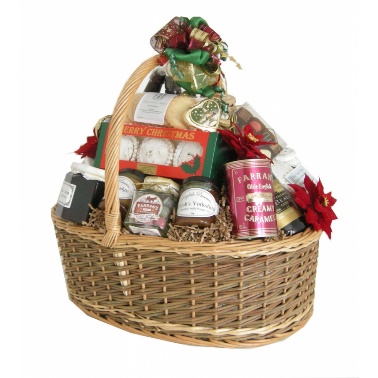 Every year we offer to make up special Christmas hampers for families in our area who would otherwise have a lean time. “Our” schools (New River, Fernworth, St Patricks, St Josephs, Middle and Tisbury) have been invited to nominate up to three families to receive hampers.Donations of tinned fruit, jellies, biscuits, soft drinks, biscuits, Christmas puddings/cakes, lollies will be welcome from now until the first week in December.  Food only, please, no presents.If you are unable to visit the supermarket yourself to get the specials, you may like to make a donation of money for this purpose.  Margaret loves spending other people’s money.NEW ROSTERThe new roster will be prepared over the Christmas break.Please think about offering to be part of it.We need people to drive the van, mow the lawns, prepare and serve our weekly morning tea and our monthly lunch, to greet people at the door on Sundays, to put flowers in the church, to help with the children at Kids Klub and in the crèche.For most duties your turn will come about five times a year (lunch only once a year). More detailed information will be available later this month, but if you want to know more now, just ask someone who does the duty. The more people who take a share, the fewer times each is needed. ROSTER FOR SUNDAY DUTIESCENTRE DUTIESSOME INVERCARGILL PARISH KEY PERSONNEL Lindisfarne Calendar Lindisfarne Calendar Lindisfarne CalendarSunday 13th November10.00am10.00am1.00pm1.00pm 2.00pmLindisfarne Service with Nicol MacFarlane.Bluff Service with Reverend Peter Taylor.Tongan Service.Fijian Service.Peacehaven Service with Reverend Peter TaylorMonday 14th3.30pm5.30pmStory Room.Girl Guiding New Zealand.Tuesday 15th 3.30pm7.00pmStory Room.Worship and Education Committee.Wednesday 16th6.30pm7.30pmPresbyter and Parish Stewards.Choir Practice Thursday 17th1.30pm7.00pmSit and Be Fit.South City Choir practice.Friday 18th10.00am3.30pmFinance and Property Committee
Friday Club.Saturday 19th6.00pmEnglish Language Partners.Sunday 20th November10.00am1.00pmLindisfarne Service with Reverend Peter Taylor.Tongan ServiceSundayNovember 13thNovember 20thNovember 27thDecember 4thDOOR ANDWELCOMETony WestonNicol MacfarlaneGlenys and Ian FindlayMargaret Brass Dot AndersonNoeline and Findlay CollieVAN DRIVERBryon KingMurray GibbsIan FindlayBryon KingFLOWERS Nicol MacfarlaneBetty SnellMags KellyDorothy KingMORNING TEAC ClearwaterHilda FifeBeth GibbsBetty SnellJanice McLeodCarla WerderIta and Runi SafoleNOTICESEddie BremerMuriel McCullochJudith StevensEddie BremerCRECHE                                  Sharon TaylorDorothy KingBetty SnellSharon TaylorKIDS KLUBHartley / Amanda HareCarol McKenzieSusanne StaplesRehearsal for End of YearWEEK OFLAWNSSECURITY14th November - 20th NovemberChris McDonaldHartley Hare21st November -27th November Ian FindlayMargaret Brass28th November -4th DecemberRuni SafoleRuni Safole5th December - 11th DecemberNeil SalterDaphne SalterMinister               Reverend Peter Taylor     216-0281  Minister               Reverend Peter Taylor     216-0281  Minister               Reverend Peter Taylor     216-0281  Minister               Reverend Peter Taylor     216-0281  Minister               Reverend Peter Taylor     216-0281  Minister               Reverend Peter Taylor     216-0281                                              Parish Council Secretary       Carolyn Weston                                             Parish Council Secretary       Carolyn Weston                                             Parish Council Secretary       Carolyn Weston                                             Parish Council Secretary       Carolyn Weston                                             Parish Council Secretary       Carolyn Weston                                             Parish Council Secretary       Carolyn Weston Parish StewardsEddie Bremer  Muriel McCulloch Judith Stevens Eddie Bremer  Muriel McCulloch Judith Stevens Eddie Bremer  Muriel McCulloch Judith Stevens Eddie Bremer  Muriel McCulloch Judith Stevens Eddie Bremer  Muriel McCulloch Judith Stevens Parish Council Chairman    Reverend Peter TaylorParish Council Chairman    Reverend Peter TaylorParish Council Chairman    Reverend Peter TaylorParish Council Chairman    Reverend Peter TaylorParish Council Chairman    Reverend Peter TaylorTreasurer  David Little   Parish Council-Congregational RepresentativesBookings                        Phone Office 216-0281Parish Council-Congregational RepresentativesBookings                        Phone Office 216-0281Parish Council-Congregational RepresentativesBookings                        Phone Office 216-0281Parish Council-Congregational RepresentativesBookings                        Phone Office 216-0281Margaret Brass    Mags Kelly           Margaret Brass    Mags Kelly           Prayer Chain Co-ordinatorsPrayer Chain Co-ordinatorsPrayer Chain Co-ordinatorsJoan and Murray Farley.  Joan and Murray Farley.  Joan and Murray Farley.  Bulletin EditorsBulletin Editors Peter Lankshear       Margaret Brass         Peter Lankshear       Margaret Brass         Peter Lankshear       Margaret Brass         Peter Lankshear       Margaret Brass                                                Affordables Shop Manager     Carolyn   216-9676                                        Affordables Shop Manager     Carolyn   216-9676                                        Affordables Shop Manager     Carolyn   216-9676                                        Affordables Shop Manager     Carolyn   216-9676                                        Affordables Shop Manager     Carolyn   216-9676                                        Affordables Shop Manager     Carolyn   216-9676